VorstellungVorname:HansName: 	TrunkenpolzAlter:	80Beruf:	Motorrad-HerstellerMotorrad:KTM, alle Marken und Baujahre (ich bin Sammler)Motocross seit:1934Ambitionen:Marktführer WeltweitÜber mich:Findiger Tüftler, habe 1934 meine Firma gegründet und zuerst DKW Motorräder verkauft. Mittlerweile bin ich einer der größten Motorradhersteller in Europa und verkaufe sogar Toaster welche mein Logo „aufbacken“ können.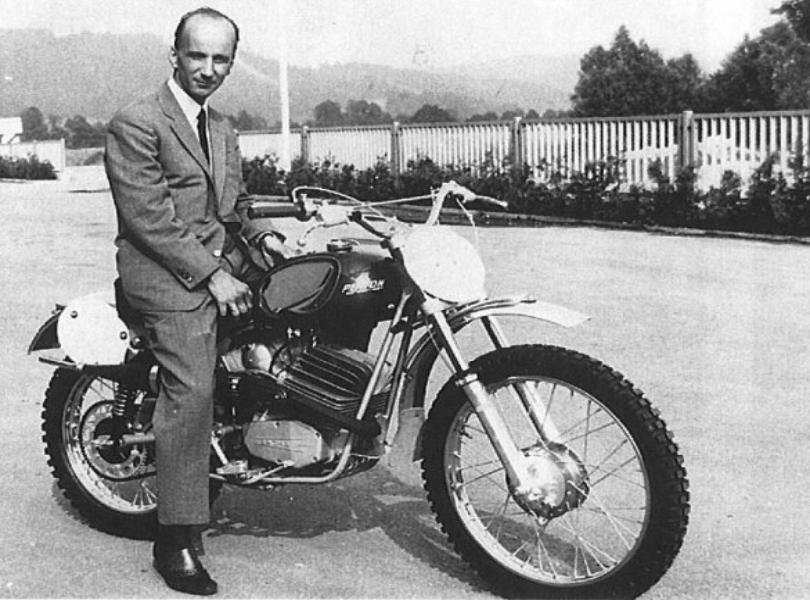 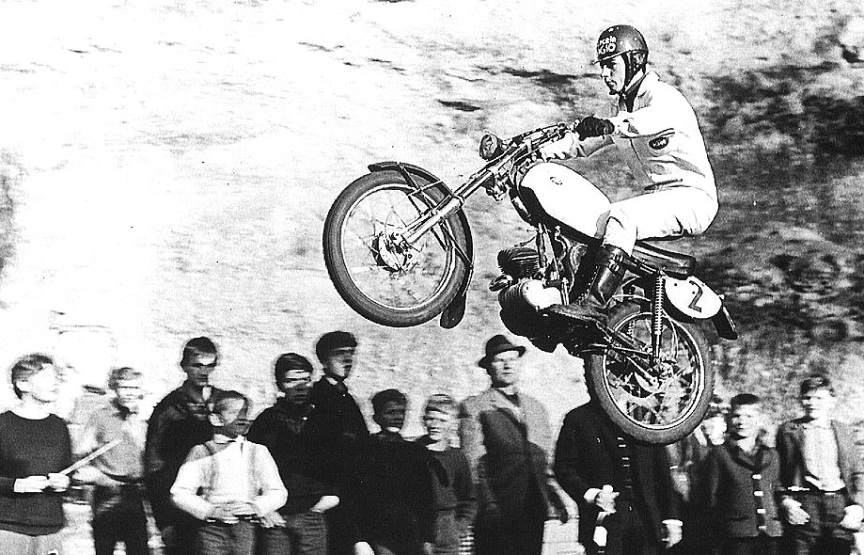 Bild ohne HelmBild mit Motorrad